FORMULAIRE – DEMANDE DE FINANCEMENT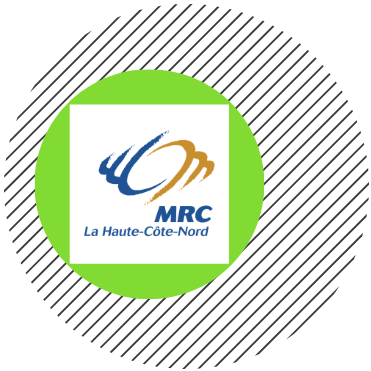 Fonds de développement des communautés en santé (FDCS)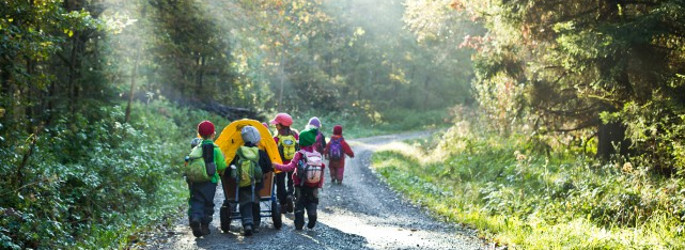 VEUILLEZ REMPLIR CE FORMULAIRE ET L’ENVOYER À :Odette Bélanger, conseillère en développement des communautésMRC La Haute-Côte-Nord26, rue de la Rivière, bureau 101, Les Escoumins (Québec) G0T 1K0Téléphone : 418 233-2102, poste 235   Télécopieur : 418 233-3010   Courriel : conseillerdc@mrchcn.qc.caLors de l’envoi de la demande par courriel, inscrivez l’objet suivant : Demande FDCS – Projet « titre du projet »Veuillez noter que vous recevrez un accusé de réception à la suite du dépôt de votre formulaire de demande. Si vous n’en recevez pas, veuillez communiquer avec nous par téléphone.Courte description de votre projet (Veuillez joindre une feuille en annexe si vous avez besoin de plus d’espace.) Quels sont les déterminants de l’entente sectorielle correspondant à votre projet?MAMH – CISSS – MRCSecrétariat à la condition féminine (SCF)Veuillez préciser l'utilisation du montant alloué selon les postes budgétaires :L’aide maximale pouvant être octroyée pour un projet est de 5 000 $, et ce, jusqu’à concurrence de 80 % du coût du projet. Une mise de fonds de 20 % doit être fournie par l’organisme promoteur en argent, en biens ou en services.Les surplus diminuent la part de financement de la MRC;Les dépenses admissibles et non admissibles sont détaillées à l’annexe A.Au besoin, veuillez ajouter des lignes à ce tableau ou joignez un document Excel en annexe.1 Note : Le bénévolat est comptabilisé selon un tarif horaire de 15 $.Quels sont les impacts attendus du projet?Quelle est votre clientèle cible?Nommez les partenaires impliqués, ainsi que leur rôle dans le projet.Quelles sont les dates prévues de réalisation?Commentaires généraux :Veuillez joindre tout autre document que vous jugerez pertinent et qui nous permettrait de promouvoir votre initiative. Notez que des informations ou des documents complémentaires peuvent être requis par la MRC afin de permettre une meilleure compréhension de votre projet et que cela pourrait avoir pour effet de prolonger les délais d’analyse. ANNEXE ADépenses admissibles au Fonds pour le soutien du développement des communautés en santéLes dépenses admissibles sont :les frais de fonctionnement directement liés à la réalisation du projet (les salaires, le loyer, l’acquisition de matériel et d’équipement, la reddition de comptes);les frais de réalisation de plans et d’études (salaires et honoraires professionnels) se rapportant à la mise au point du projet :la réalisation d’un plan d’affaires;l’évaluation de l’opportunité d’un projet, y compris l’analyse de marché d’un projet;l’évaluation de la faisabilité technique et financière d’un projet;la définition et la mise au point d’un concept;la programmation d’activités;le développement et la mise au point d’instruments ou d’indicateurs permettant de mieux mesurer un secteur d’activité, y compris les études d’achalandage et d’impact économique liées à des projets;les coûts de construction, d’aménagement, de réalisation ou de mise en place du projet.Les dépenses suivantes ne sont pas admissibles :le déficit d’opération d’un organisme admissible, le remboursement d’emprunts ou le renflouement de son fonds de roulement à moins que cela s’inscrive à l’intérieur d’un plan de redressement faisant partie du projet;les dépenses liées à des projets déjà réalisés;les dépenses déjà payées par le gouvernement du Québec, pour un même projet;toute dépense qui n’est pas directement liée au projet;toute dépense visant le déplacement d’une entreprise provenant de l’extérieur de la région administrative;toute subvention à l’administration gouvernementale, à l’exception des organismes des réseaux du milieu de l’éducation;toute dépense liée à des activités encadrées par des règles budgétaires approuvées par le gouvernement du Québec;toute dépense visant des entreprises inscrites au registre des entreprises non admissibles aux contrats publics;toute forme de prêt;toute forme de garantie de prêt;toute forme de prise de participation.N.B. :	Selon les directives émises par le Gouvernement du Québec, cette annexe peut être modifiée sans préavis.Titre du projet :Titre du projet :Titre du projet :Titre du projet :Organisation :Organisation :Organisation :Nom du responsable :Nom du responsable :Nom du responsable :Nom du responsable :Nom du responsable :Adresse : Téléphone : Téléphone : Cellulaire : Cellulaire : Courriel :Signature :Signature :Date :Date :	Lutte contre la pauvreté 	Sécurité alimentaire	Transport	Services de proximité	Logement social	Saines habitudes de vie	Itinérance	Accessibilité universelle	Culture	Inclusion sociale/cohésion sociale/Tissu social 	Sentiment d'appartenance/engagement citoyen	Action communautaire	Éducation/persévérance scolaire/
prévention du décrochage/alphabétisation	Revenu/emploi/sécurité d'emploi/
insertion socioprofessionnelle/chômage	Environnements sains et sécuritaires	Loisirs	Orientation 1 : Ensemble pour une socialisation et une éducation égalitaires, sans stéréotypes sexuels et sans sexisme	Orientation 2 : Ensemble pour l'autonomisation économique des femmes 	Orientation 3 : Ensemble pour un partage équitable des responsabilités familiales et un meilleur équilibre entre la vie professionnelle, familiale, étudiante, sociale et politique	Orientation 4 : Ensemble pour une approche différenciée selon les sexes en santé et en bien-être 	Orientation 5 : Ensemble pour une société sans violence faite aux femmes	Orientation 6 : Ensemble pour la parité dans les lieux décisionnelsRÉSUMÉ DES COÛTS ESTIMATIFS DU PROJETRÉSUMÉ DES COÛTS ESTIMATIFS DU PROJETSOURCES DE FINANCEMENTSOURCES DE FINANCEMENTSalaire et avantages sociaux : $Mise de fonds du promoteur1 (minimum de 20 % en argent, en biens ou en services) : $Transport et hébergement : $Aide financière demandée au FDCS : $Honoraires professionnels : $Autres revenus d’opération : $Fournitures et matériel : $Commandites :  $Achat ou location d’équipement : $Autre :  $Publicité : $Autre :  $Autre :  $Autre :  $Autre :  $Autre :  $Autre :  $Autre :  $TOTAL COÛTS ESTIMATIFS : $TOTAL SOURCES DE FINANCEMENT : $PartenaireRôle